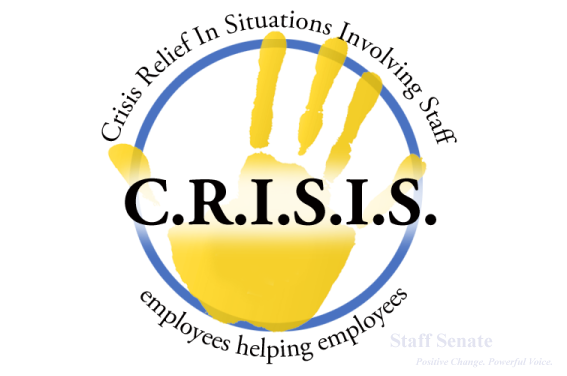 Application for AssistanceApplication Instructions:  Applications will be reviewed by the CRISIS Program Committee that is solely responsible for determining eligibility.  Assistance is based on available funding.  If funding is not available, the application will not be accepted, and eligible employees may re-apply at a later date. The applicant is expected to seek outside sources of funding prior to submitting an application to the program.  Completion of a financial counseling session is required in order for assistance to be granted.    Incomplete applications will not be considered.   Employee Name ________________________________________	Employee Number ____________________				First 		Middle     	LastHome Address __________________________________ 	Phone/Cell Number__________________________	Email Address ___________________________________	Employee Department _______________________Preferred form of contact is:   phone          emailList other household assistance-based income sources and amounts, such as Temporary Assistance for Needy Families, Food Stamps, Social Security, etc.  ______________________________________________________________________________________________________________________________________________________________________________________________________________________________________________________________________________________________________________________________________________________________________________________________________________________________________________________________________________________________________________________________________________________________________________________________________________________________________________________Have you applied to the Staff Shared Leave Pool Program?__________________________________________________________________________________________________If this is related to a late bill or rent, have you requested extensions from the company(s) or landlord?______________________________________________________________________________________________________________________________________________________________________________________________________________________________________________________________________________________________________Type of Need:   Rent/Mortgage     Utility      Medical       Other (Specify) ___________________________Supporting documentation such as a Notice of Eviction, Shut-off Notice, Late Notice, Documentation of Leave without Pay, Pay Stubs Indicating Use of Sick Time, etc., must be attached for the application to be considered.Describe justification for assistance  (use second page of form, if necessary): ____________________________________________________________________________________________________________________________________________________________________________________________________________________________________________________________________________________________________________________________________________________________________________________________________________________________________________________________________________________________________________________________________________________________________________________________________________________________________________________________________________________________________________________________________________________________________________________________________________________________________________________________________________________________________________________________________________________________________________________________________________________________________________________________________________________________________________________________________________________________________________________________________________________________________________________________________________________________________________________________________________________________________________________________________________________________________________________________________________________________________________________________________________________________________________________________________________________________________________________________________________________TOTAL AMOUNT REQUESTED $__________I, the undersigned, have read and understand the Crisis Relief in Situations Involving Staff and Faculty (CRISIS) program guidelines and state the information provided is accurate to the best of my knowledge, and I also understand information provided shall be verified.  ________________________________________________________	_____________________________Signature									DateSubmit applications to tina.cornett@uky.edu For Administrative Staff Use Only				SAP Entry Approved	Denied					Payment   Program Liaison:  ___________________  Date: ________	Office Coordinator ___________________  Date: ________  